AA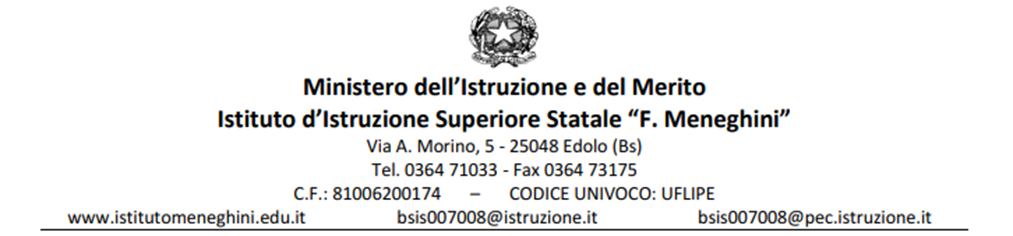 Al Dirigente Scolastico dell’IIS “F. Meneghini” Edolo_I_ sottoscritt _	al fine dell’attribuzione dell’incarico come da istanza prodotta, consapevole delle sanzioni penali in caso di dichiarazioni mendaci e formazione o uso di atti falsi ai sensi dell’art. 76D.P.R. 445/2000, nonché della decadenza dagli eventuali benefici acquisiti in caso di non veridicità del contenuto della dichiarazione ai sensi dell’art. 75 D.P.R. 445/2000, dichiara di avere diritto all’attribuzione dei seguenti punteggi (vedi tabella di valutazione dei titoli):Data	FirmaLiceo - Liceo Scientifico - Liceo scientifico a indirizzo sportivo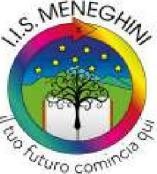 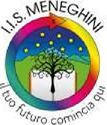 Tecnico - Settore Economico: Amministrazione, Finanza e Marketing; TurismoTecnico - Settore Tecnologico: Chimica, Materiali e Biotecnologie Ambientali; Costruzioni, Ambiente e Territorio Professionale – Servizi per l’Agricoltura e lo Sviluppo Rurale – Gestione Risorse Forestali e MontaneProfessionale - Industria e Artigianato: Manutenzione e Assistenza TecnicaTitoli ed esperienze professionali Titoli ed esperienze professionali Titoli ed esperienze professionali N. riferimento del curriculum Da compilare a cura del candidato Da compilare a cura della commissione A1. Laurea  di accesso al ruolo di docenza(vecchio ordinamento o magistrale) Punti A1. Laurea  di accesso al ruolo di docenza(vecchio ordinamento o magistrale) 110 e lode 20 A1. Laurea  di accesso al ruolo di docenza(vecchio ordinamento o magistrale) 100 - 110 18 A1. Laurea  di accesso al ruolo di docenza(vecchio ordinamento o magistrale) < 100 15 A2. Altra Laurea 10 A3. CORSO GPU INDIRE 2014-2021(in alternativa ai punti a1 e a2) 10B1. Esperienze di docenza o collaborazione con Enti pubblici (min. 20 ore) max 6 3 punti cad B2. Esperienze di docenza (min. 20 ore) nei progetti finanziati dal Fondo Sociale Europeo max 6 2 punti cad. B3. Altri incarichi di progettista in progetti finanziati dal Fondo Sociale Europeo (FESR) max 5 5 punti cad. B4. Competenze specifiche dell'argomento (documentate attraverso esperienze lavorative professionali in alternativa ai punti precedenti ) max 6 2 punti cad. B5. Conoscenze specifiche dell'argomento (documentate attraverso pubblicazioni) max. 6 2 punti cad. Totale Punti 